季節性インフルエンザ流行期における新たな相談・受診・検査の流れ令和２年11月17日から　　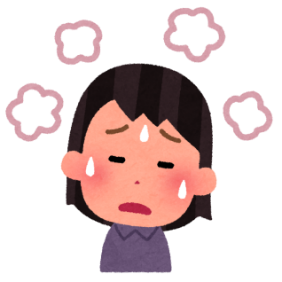 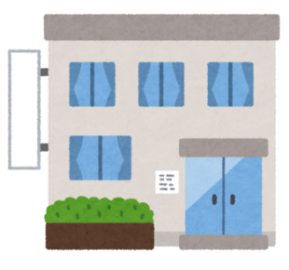 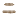 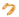 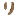 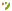 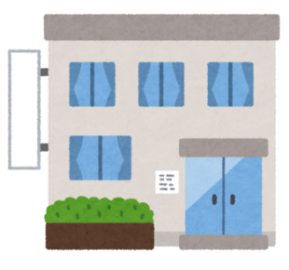 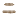 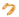 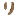 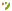 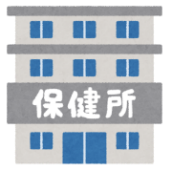 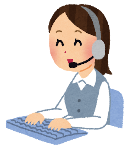 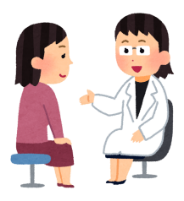 